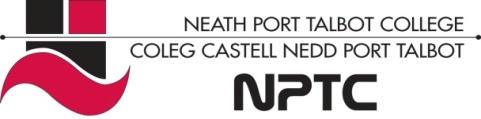 School of Horticulture, Hairdressing and Applied TherapiesLevel 3 Diploma in the Prevention and Management of sports injuriesThe Active leisure and learning sector (UV20317)Sports providers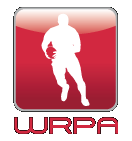 Student Name:                                        Tutor  Signature  & Comments:Date of competence:Below is a list of organisations responsible for developing health and fitness. National organisationTrade UnionsVoluntary organisationsLocal authoritiesPrivate sectorDescribe the responsibilities of the organisation Choose two organisation for each of the above organisation and describe their role in sports developmentNational OrganisationDescription2. Organisation 13.Organisation 2Trade Unions4.Description5.Organisation 16.Organisation 2Voluntary organisation7.Description8.Organisation 19.Organisation 2Local authorities10.Description11.Organisation 112.Organisation 2Private sector13.Description14.Organisation 115.Organisation 2Question√ or XCompetent/Not yetcompetentQ1Q2Q3Q4Q5Q6Q7Q8Q9Q10Q11Q12Q13Q14Q15